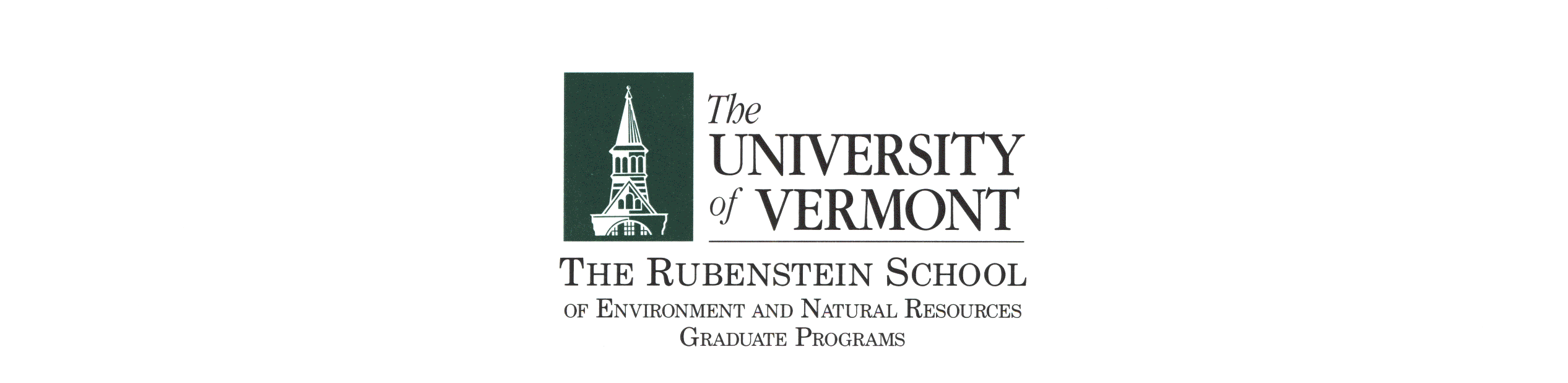 COMPREHENSIVE EXAM FORMComplete the information below and submit the signed form to the RSENR Graduate Program Coordinator: RSENR_Grad_Coord@uvm.edu. A copy will be forwarded to the Graduate College.Student Name:  _____________________________________Student ID Number:  ____________________________________Program/Concentration:  _____________________________  Degree: _____Comprehensive ExamPlease Circle:	   M.S.              Ph.D. Please Circle:	   Written	Oral Date Completed:  ____________________________________Advisor’s Signature:  _______________________________________Date Signed:  ______________________________________Last Updated  2.25.22